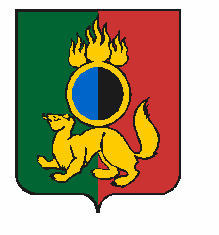 АДМИНИСТРАЦИЯ ГОРОДСКОГО ОКРУГА ПЕРВОУРАЛЬСКПОСТАНОВЛЕНИЕг. ПервоуральскОб утверждении Порядка уведомления руководителями муниципальных учреждений, муниципальных унитарных предприятий, подведомственных органам местного самоуправления городского округа Первоуральск, о возникновении личной заинтересованности при исполнении должностных обязанностей, которая приводит или может привести к конфликту интересов  В соответствии с Федеральным законом от 25 декабря 2008 года № 273-ФЗ                      «О противодействии коррупции», Уставом городского округа Первоуральск, в целях повышения эффективности мер по противодействию коррупции Администрация городского округа ПервоуральскПОСТАНОВЛЯЕТ:1. Утвердить Порядок уведомления руководителями муниципальных учреждений, муниципальных унитарных предприятий, подведомственных органам местного самоуправления городского округа Первоуральск, о возникновении личной заинтересованности при исполнении должностных обязанностей, которая приводит или может привести к конфликту интересов (прилагается).  2. Опубликовать настоящее постановление в газете «Вечерний Первоуральск» и разместить на официальном сайте городского округа Первоуральск. 3. Контроль за исполнением настоящего постановления оставляю за собой. 07.02.2023№321Глава городского округа Первоуральск                                                                     И.В. Кабец